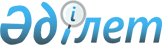 Күршім аудандық мәслихатының 2021 жылғы 14 қазандағы № 9/7-VII "Күршім ауданында мүгедектер қатарындағы кемтар балаларды жеке оқыту жоспары бойынша үйде оқытуға жұмсаған шығындарын өндіріп алу тәртібі мен мөлшерін айқындау туралы" шешіміне өзгеріс енгізу туралыШығыс Қазақстан облысы Күршім аудандық мәслихатының 2022 жылғы 30 наурыздағы № 17/14-VII шешімі. Қазақстан Республикасының Әділет министрлігінде 2022 жылғы 14 сәуірде № 27555 болып тіркелді
      Күршім аудандық мәслихаты ШЕШТІ:
      1. Күршім аудандық мәслихатының "Күршім ауданында мүгедектер қатарындағы кемтар балаларды жеке оқыту жоспары бойынша үйде оқытуға жұмсаған шығындарын өндіріп алу тәртібі мен мөлшерін айқындау туралы" 2021 жылғы 14 қазандағы № 9/7-VII шешіміне (нормативтік құқықтық актілерді мемлекеттік тіркеу Тізілімінде № 24959 болып тіркелген) келесі өзгеріс енгізілсін:
      көрсетілген шешімнің қосымшасы осы шешімнің қосымшасына сәйкес жаңа редакцияда жазылсын.
      2. Осы шешім оның алғашқы ресми жарияланған күнінен кейін күнтізбелік он күн өткен соң қолданысқа енгізіледі. Күршім ауданында мүгедектер қатарындағы кемтар балаларды жеке оқыту жоспары бойынша үйде оқытуға жұмсаған шығындарын өндіріп  алу тәртібі мен мөлшері
      1. Осы Күршім ауданында мүгедектер қатарындағы кемтар балаларды жеке оқыту жоспары бойынша үйде оқытуға жұмсаған шығындарын өндіріп алу тәртібі мен мөлшері Қазақстан Республикасының Еңбек және халықты әлеуметтік қорғау министрінің 2021 жылғы 25 наурыздағы № 84 "Әлеуметтік - еңбек саласында мемлекеттік қызметтерді көрсетудің кейбір мәселелері туралы" бұйрығымен бекітілген "Мүгедек балаларды үйде оқытуға жұмсалған шығындарды өтеу" (Нормативтік құқықтық актілерді мемлекеттік тіркеу тізілімінде № 22394 болып тіркелген) мемлекеттік қызметін көрсету қағидаларына (әрі қарай – шығындарды өтеу қағидалары) сәйкес әзірленді.
      2. Мүгедектер қатарындағы кемтар балаларды жеке оқыту жоспары бойынша үйде оқытуға жұмсаған шығындарын өндіріп алу (бұдан әрі-оқытуға жұмсаған шығындарын өндіріп алу) мүгедектер қатарындағы кемтар балаларды үйде оқу фактісін растайтын оқу орынының анықтамасы негізінде "Шығыс Қазақстан облысы Күршім ауданының жұмыспен қамту, әлеуметтік бағдарламалар және азаматтық хал актілерін тіркеу бөлімі" мемлекеттік мекемесімен жүзеге асырылады.
      3. Үйде оқытуға жұмсаған шығындарын өндіріп алу (толық мемлекеттің қамтамасыз етуіндегі мүгедек балалардан және оларға қатысты ата-аналары ата-ана құқығынан айырылған мүгедек балалардан басқа) үйде оқытылатын кемтар балалардың ата-анасының біреуіне немесе өзге заңды өкілдеріне отбасының табысына қарамастан беріледі.
      4. Оқытуға жұмсаған шығындарын өндіріп алу психологиялық-медициналық-педагогикалық консультацияның қорытындысында белгіленген мерзім аяқталғанға дейін өтініш берген айдан бастап жүргізіледі.
      5. Шығындарды өтеуді тоқтатуға әкеп соққан жағдайлар бар болғанда (мүгедек баланың он сегіз жасқа толуы, мүгедектік мерзімінің аяқталуы, мүгедек баланың мемлекеттік мекемелерде оқып жатқан кезеңі, мүгедек баланың қайтыс болуы) төлем тиісті жағдайлар туындағаннан кейінгі айдан бастап тоқтатылады.
      6. Оқуға арналған шығындарды өндіріп алу үшін қажетті құжаттардың тізбесі шығындарды өтеу қағидаларының 3-қосымшасына сәйкес ұсынылады, бұл ретте қандастармен жеке басын сәйкестендіру үшін жеке басын куәландыратын құжаттың орнына қандас куәлігі ұсынылады.
      7. Мүгедектер қатарындағы кемтар балаларды жеке оқыту жоспары бойынша үйде оқытуға жұмсаған шығындарын өндіріп алу мөлшері әр мүгедек балаға айына сегіз айлық есептік көрсеткішке тең.
      8. Үйде оқытуға жұмсаған шығындарды өтемеу негіздері шығындарды өтеу қағидаларының 3-қосымшасының тоғызыншы жолында көзделген.
					© 2012. Қазақстан Республикасы Әділет министрлігінің «Қазақстан Республикасының Заңнама және құқықтық ақпарат институты» ШЖҚ РМК
				
      Мәслихат хатшысы 

М. Калелов
Күршім аудандық 
мәслихатының
2022 жылғы 30 наурыздағы
№ 17/14-VII шешіміне
қосымшасыКүршім аудандық 
мәслихатының
2021 жылғы 14 қазандағы
№ 9/7-VII шешіміне
қосымшасы